Publicado en Madrid el 21/07/2022 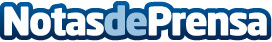 Revestimientos Gerflor para la nueva y premiada área de Maternidad del Hospital Punta de EuropaEste centro hospitalario de Algeciras ha experimentado un cambio de 180º para mejorar y actualizar su servicio de atención al parto. El estudio de arquitectura que ha llevado a cabo la reforma integral ha confiado en los revestimientos Gerflor para dar servicio a toda la nueva área. El proyecto ha recibido el premio al mejor Diseño Arquitectónico de Salud y Bienestar en el Congreso Europeo de Arquitectura Hospitalaria 2022  Datos de contacto:Beatriz Atienza680919995Nota de prensa publicada en: https://www.notasdeprensa.es/revestimientos-gerflor-para-la-nueva-y Categorias: Medicina Interiorismo Sociedad Andalucia Premios Arquitectura http://www.notasdeprensa.es